СОВЕТ МОГОЧИНСКОГО СЕЛЬСКОГО ПОСЕЛЕНИЯМОЛЧАНОВСКИЙ РАЙОН, ТОМСКАЯ ОБЛАСТЬРЕШЕНИЕ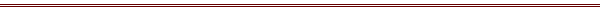 «16» марта 2011 года            						                            №118с. МогочиноОб утверждении базовой ставкиза наём помещенияВ соответствии с Распоряжением Администрации Томской области от 04.12.2009 года № 878-ра «Об установлении предельных максимальных индексов изменения размера платы граждан за жилое помещение и предельных максимальных индексов изменения размера платы граждан за коммунальные услуги по муниципальным образованиям Томской области на 2011 год».Совет Могочинского сельского поселения  РЕШИЛ:Установить базовую ставку за наём жилых помещений в размере 6 руб. 30 коп. в месяц за один квадратный метр общей площади жилья.Настоящее решение вступает в силу с момента опубликования и применяется к правоотношениям с 01 января 2011года.Опубликовать настоящее решение в официальном печатном издании «Информационный бюллетень» и разместить на официальном сайте Муниципального образования Могочинское сельское поселение в сети «Интернет» по адресу http://www.mogochino.ru/;Контроль над исполнением настоящего решения возложить на контрольно-правовой комитет Совета Могочинского сельского поселения.Председатель Совета Могочинского сельского поселения, Глава Могочинского сельского поселения			      Детлукова А.В.